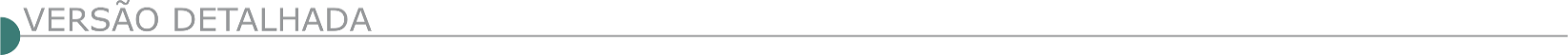 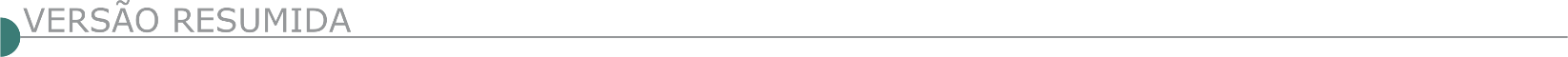 ESTADO DE MINAS GERAISPREFEITURA MUNICIPAL ARAPUÁ - AVISO DE LICITAÇÃO: TOMADA DE PREÇOS Nº 003/2023. OBJETO: Contratação de empresa especializada para prestação de serviços e fornecimento de material para execução de projeto de irrigação da pista de caminhada e trevo de acesso na cidade de Arapuá/MG. Abertura no dia 01/11/2023 às 09:00hs. Solicitação do Edital na sede da Prefeitura, situada à Praça São João Batista, nº 111, Centro, Arapuá/ MG, ou pelo site http://arapua.mg.gov.br/. CÂMARA MUNICIPAL DE ABAETÉ TOMADA DE PREÇOS Nº 01/2023. CÂMARA MUNICIPAL DE ABAETÉ localizada na Praça Juscelino Kubitschek, 99, Amazonas, inscrita no CNPJ 20.922.217/0001-66, torna público a abertura de Processo Licitatório 39/2023, Tomada de Preços 01/2023, objetivando a escolha da proposta mais vantajosa para a contratação de empresa especializada visando a execução da segunda parte da obra de revitalização da Praça Juscelino Kubitschek, conforme projeto arquitetônico, planilha orçamentária e demais arquivos técnicos anexos ao edital. A entrega e sessão de abertura dos envelopes serão no dia 13/11/2023 às 12:00. Mais informações e edital poderão ser obtidas em dias úteis de 12:00 às 18:00 hs, tel:37-3541-1555, site www.camaraabaete.mg.gov.br, licitacao@camaraabaete.mg.gov.br. ARICANDUVA CÂMARA MUNICIPAL TOMADA DE PREÇOS Nº 01/2023 Objeto: Contratação de empresa especializada para execução das obras de Ampliação e reforma da sede administrativa. Abertura: 06/11/2023 às 09:00 horas. Edital e arquivos disponíveis na sede da Câmara Municipal, por e-mail: camaramunicipal_aricanduva@yahoo.com.br no site: https://www.camaraaricanduva.mg.gov.br maiores informações telefone: 33 9 9706-8919. Presidente da Câmara Municipal.BARBACENA SERVIÇO DE ÁGUA E SANEAMENTO AVISO DE LICITAÇÃO - CONCORRÊNCIA 002/2023 – PRC 018/2023. Objeto: Contratação de empresa para fornecimento, montagem e instalação de reservatórios do SAS. Abertura: 01/11/2023 – Horário: 14:00. Informações: licitacao@barbacena.mg.gov.br. BETIM - EMPRESA DE CONSTRUÇÕES, OBRAS, SERVIÇOS, TRANSPORTES E TRÂNSITO DE BETIM - ECOS AVISO DE LICITAÇÃO. PAC N. º 0056/2023 REGIME DIFERENCIADO DE CONTRATAÇÃO INTEGRADA – RDCI. N. º 002/2023. Torna público para conhecimento dos interessados, que fará realizar licitação tipo: Maior Desconto. Objeto Contratação de empresa de engenharia e/ou arquitetura para elaboração de projetos básico e executivo e execução das obras referente à mobilidade urbana do bairro Marimbá contemplando duplicação da ponte existente e alargamento da pista de rolamento da rua Pouso Alto, no bairro Marimbá no município de Betim/MG, com abertura marcada para as 10h00 horas, do dia 14 de novembro de 2023. Os interessados poderão obter a íntegra do Edital e seus Anexos, através dos sites: http://www.betim.mg.gov.br/licitacao. PREFEITURA MUNICIPAL DE BRUMADINHO - ABERTURA DE LICITAÇÃO - CP 25/2023 PA 310/2023Cont.de empresa para execução de obra de infraestrutura rodoviária na estrada ente Aranha a Suzana, com Interligação Via Córrego de Almas. Data de abertura: 20/11/2023 as 9h. Ver site: www.brumadinho.mg.gov.br. PREFEITURA MUNICIPAL DE ESMERALDAS - REPUBLICAÇÃO DE LICITAÇÃO CONCORRÊNCIA Nº 002/2023 - PROCESSO Nº 141/2023 O MUNICÍPIO DE ESMERALDAS, através da Secretaria Municipal de Planejamento e Gestão e da Comissão Permanente de Licitação, nomeada pelo Decreto Municipal em vigor, torna público que fará realizar, na sua condição de ente municipal competente a tanto, licitação na modalidade CONCORRÊNCIA que será regida pela Lei Federal nº 8.666, de 21/06/1993, Lei Complementar nº 123, de 14/12/2006, e pelas disposições contidas no presente edital e demais legislações aplicáveis. Objeto: Contratação de empresa especializada para obras de ampliação da Escola Municipal Serra Verde, localizada na Rua dos Crisântemos (antiga Rua Seis), Bairro Serra Verde, Nº 126, na cidade de Esmeraldas, estado de Minas Gerais, com recursos oriundos do Convênio nº 1261000802/2020, assinado em 02/07/2020, cuja concedente é a Secretaria de Estado de Educação do Governo Estadual de Minas Gerais (SEE-MG). Recebimento dos envelopes:Até as 09h00min do dia 21/11/2023. Abertura dos envelopes: Às 09h01min do dia 21/11/2023. O Edital e seus anexos poderão ser obtidos no site www.esmeraldas.mg.gov.br, a partir do dia 17/10/2023, acessando a aba “Transparência e Acesso à Informação” opção “Licitações e Contratos” – “Licitações”, ou solicitados pelo e-mail licitacaoesmeraldas@gmail.com em caso de indisponibilidade do sítio eletrônico.PREFEITURA MUNICIPAL DE GUARANÉSIA - EXTRATO DE EDITAL. PROCESSO Nº. 163/2023 CHAMAMENTO PÚBLICO Nº. 007/2023. Objeto: Chamamento público para seleção de empresa do ramo da construção civil, interessada na construção de empreendimento imobiliário – habitação de interesse social, no âmbito do Programa Minha Casa Minha Vida ou outro que vier a substituí-lo. Data e hora de abertura: 31/10/2023 às 9h. Os editais na íntegra e demais arquivos complementares estão disponíveis no site oficial da Prefeitura Municipal de Guaranésia através do link http://www.prefguaranesia.mg.gov.br/adm2017/editais-em-andamento/. Maiores informações pelo telefone: (35) 3555-2245. PREFEITURA MUNICIPAL DE IAPU AVISO DE LICITAÇÃO. PROCESSO ADMINISTRATIVO Nº 423/2023. TOMADA DE PREÇOS Nº 14/2023. A Prefeitura Municipal de Iapu/MG comunica que está promovendo licitação objetivando a contratação de empresa especializada para prestação de serviços e obras de engenharia em execução de Alambrado em torno do Campo de Futebol localizado no Distrito de São Sebastião da Barra, município de Iapu/MG, conforme projeto e planilha orçamentária, com a utilização de recursos Estaduais das Resoluções SEGOV nº 21, de 01 de abril de 2022 e nº 12, de 19 de abril de 2023, tipo de julgamento: menor preço global. Data de sessão de abertura e julgamento das propostas: 01/11/2023 às 13h00min. Local: Rua João Lemos, n° 37, Centro. Maiores informações pelo telefone (33) 3355-1105. PREFEITURA MUNICIPAL DE IBITURUNA AVISO DE LICITAÇÃO - TP N° 002/2023 Obj: Tomada de preço para contratação de empresa para a execução de obra de sinalização urbana (sinalização horizontal e vertical) no Município. Abertura 07 de novembro de 2023 as 10:00hs. Editais: www.ibituruna.mg.gov.br. PREFEITURA MUNICIPAL DE IPATINGA - AVISO DE REPUBLICAÇÃO DE LICITAÇÃO - CONCORRÊNCIA PÚBLICA N.° 004/2023 - SME Tipo Menor Preço GLOBAL - Abertura: 17/11/2023 às 09h - Protocolo até às 08:30h do mesmo dia. OBJETO: Contratação de empresa especializada para a execução, em regime de empreitada por preços unitários, dos serviços de REFORMA E AMPLIAÇÃO DA ESCOLA MUNICIPAL PADRE CÍCERO, em conformidade com os projetos básicos e executivos, especificações técnicas e demais normas integrantes do Edital e seus Anexos. Edital disponível no site da PMI: www.ipatinga.mg.gov.br/licitacoes. Demais informações: Seção de Compras e Licitações (31) 3829-8240, 08 às 18h, Sede Provisória, Av. Carlos Chagas, 789, Cidade Nobre, CEP: 35.162-359, Ipatinga/MG. PREFEITURA MUNICIPAL DE ITAMBÉ DO MATO DENTRO - AVISO DE LICITAÇÃO - CONCORRÊNCIA ELETRÔNICA N° 003/2023Torna-se público a Concorrência Eletrônica nº 003/2023 cujo objeto é a Contratação de empresa especializada para execução de obra de construção de unidades habitacionais na zona urbana e rural no município Itambé do Mato Dentro, CEP: 35820-000, com fornecimento de materiais, mão-de-obra e equipamentos necessários à execução. Abertura: 01/11/2023 as 09h30min. Site para realização do pregão: www.licitanet.com.br. O Edital e seus anexos estarão à disposição dos interessados no site www.itambedomatodentro.mg.gov.br, no site www.licitanet.com.br, no Portal Nacional de Compras Públicas (https://www.gov.br/pncp/pt-br), poderá ser solicitado pelo e-mail: licitacoes@itambedomatodentro.mg.gov.br. Quaisquer informações poderão ser obtidas pelos telefones (31) 3500-1699, opção 4. PREFEITURA MUNICIPAL DE JUATUBA PREGÃO ELETRÔNICO Nº 039/2023 PA 232 /2023 Prestação de serviços de reforma e engenharia de natureza comum, nas edificações da Unidade Básica de Saúde no bairro Centro, no Município de Juatuba/MG, RESOLUÇÃO ESTADUAL Nº 8429 DE 2022. Menor preço GLOBAL. Data e hora da sessão: 07/11/2023 às 08:30 horas (horário de Brasília). Edital disponível em: www.comprasnet.gov.br, www.juatuba.mg.gov.br email licitacao@juatuba.mg.gov.br. Telefone: 31 3535-8200. PREGÃO ELETRÔNICO Nº 040/2023, PA 234 /2023 Prestação de serviços de reforma e engenharia de natureza comum, nas edificações da Unidade Básica de Saúde no bairro Satelite, no Município de Juatuba/MG, RESOLUÇÃO ESTADUAL Nº 8429 DE 2022. Menor preço GLOBAL. Data e hora da sessão: 07/11/2023 às 09:00 horas (horário de Brasília). Edital disponível em: www.comprasnet.gov.br, www.juatuba.mg.gov.br email licitacao@juatuba.mg.gov.br. Telefone: 31 3535-8200. Pregoeira. Fax: (0xx31)PREFEITURA MUNICIPAL DE MADRE DE DEUS DE MINAS AVISO DE LICITAÇÃO TOMADA DE PREÇO N° 07/2023.Finalidade: Contratação de empresa especializada na área da construção civil e paisagismo para execução de obra de revitalização das principais entradas do município, com instalação de letreiro, sinalização e paisagismo. Incluindo fornecimento de mão de obra, maquinários e materiais que se façam necessários para sua realização em estrema conformidade com o projeto. Abertura da sessão 01/11/2023, às 13:30hs Informações Tel.: (032) 3338-1482. PREFEITURA MUNICIPAL DE MIRADOURO EDITAL DE CONCORRÊNCIA PÚBLICA 003/2023 Contratação de empresa especializada para fornecimento de materiais e prestação de serviços de pavimentação em bloquete sextavado e=8cm sobre base regularizada nas ruas, Domingos Ferreira Rios - Bairro Albucacys de Castro, Rua um, Rua do Campo, Rua Projetada 1 e Rua de Baixo no distrito de Santa Cruz de Monte Alverne no Município de Miradouro/MG. Abertura dia 24/11/2023, às 13:30 horas na Praça Santa Rita, 192 – Miradouro/MG. Edital disponível a partir do dia 20/10/2023. Informações (32) 3753-1160 ou e-mail: premir2013@yahoo.com.br.PREFEITURA MUNICIPAL DE MURIAÉ AVISO DE LICITAÇÃO – PREGÃO ELETRÔNICO Nº 195/2023 Objeto: Registro de Preços para eventual prestação de serviços no ramo de engenharia, como serviços de pequenas reformas e obras para conservação das edificações públicas, praças públicas, infraestrutura pública e contenções de encostas de baixa complexidade preventiva e corretiva, com fornecimento de peças, materiais de consumo, insumos e mão de obra, bem como para a realização de serviços eventuais diversos, nos sistemas, equipamentos e instalações prediais utilizados pela Prefeitura Municipal de Muriaé. Fica remarcada a sessão de licitação para o dia 31/10/2023 às 08:30 horas, por meio da internet, no endereço eletrônico da Bolsa Nacional de Compras – BNC. O edital poderá ser obtido no setor de licitação, situado no Centro Administrativo “Pres. Tancredo Neves, Av. Maestro Sansão, 236, 3º andar, Centro, Muriaé – MG e site https://muriae.mg.gov.br/ – Informações através do telefone (32) 3696.3317.PREFEITURA MUNICIPAL DE PATROCÍNIO AVISO DE EDITAL PROCESSO Nº: 262/2023 Modalidade: Tomada de preços. Edital nº: 47/2023. Tipo: Menor Preço Global. EDITAL RESUMIDO. Objeto: Contratação de empresa especializada para construção de UBS (Unidade Básica de Saúde) no Bairro Matinha do município de Patrocínio/MG. A Prefeitura Municipal de Patrocinio torna público que no dia 6 de novembro de 2023 às 09:00 hs, no departamento de compras sito na Praça Olímpio Garcia Brandão, nº 1.452 na cidade de Patrocínio/MG, serão recebidas e abertas a documentação referente ao processo acima especificado. Cópias de Edital e informações complementares serão obtidas junto a Comissão Permanente de Licitação, no endereço acima referido, no e-mail: licitacao@patrocinio.mg.gov.br e no portal do município. PREFEITURA MUNICIPAL DE PIRANGUINHO TOMADA DE PREÇO Nº 010/2023 Contratação de empresa especializada para EXECUÇÃO DE OBRA DE CALÇAMENTO, DRENAGEM E REDE DE ESGOTO na Rua João Braga – Distrito de Olegário Maciel para atender a Secretaria de Infraestrutura do município de Piranguinho. VISITA TÉCNICA A PARTIR DE: 07/11/2023. ABERTURA: 09/11/2023, 09:00 horas. EDITAL: www.piranguinho.mg.gov.br. INFO.: (35) 3644-1222 ou licitacao@piranguinho.mg.gov.br.PREFEITURA MUNICIPAL DE RIO PIRACICABA PROCESSO LICITATÓRIO Nº 097/2023 CONCORRENCIA PÚBLICA Nº 009/2023 Tipo: Menor Preço Unitário. OBJETO: Contratação de empresa para reforma de acessibilidade da Escola Municipal Conselheiro José Joaquim da Rocha, no Município de Rio Piracicaba/MG. Abertura das Propostas: dia 17/11/2023, às 08:30 horas, à Praça Coronel Durval de Barros, 52 – Centro – Rio Piracicaba – MG, Cep: 35.940-000.PREFEITURA MUNICIPAL DE SAPUCAÍ-MIRIM - AVISO DE PROCESSO LICITATÓRIO Nº321/2023 TOMADA DE PREÇO Nº016. Objeto : contratação de empresa especializada em obras de engenharia para conclusão de obra Proinfância Tipo-2. Data 08/11/2023.Horário:09h.Maiores informações poderão ser obtidas no site: www.sapucaimirim.mg.gov.br, pelo telefone (035)36551005 ,ou setor de licitações , endereço rua Vasco Gusmão Martins, 108,Prefeitura Municipal de Sapucaí- Mirim, 16 de outubro de 2023. PREFEITURA MUNICIPAL DE VARGEM BONITA PROCESSO LICITATÓRIO 087/2023 TOMADA DE PREÇO 011/2023contratação de empresa para pavimentação de vias urbanas no município de Vargem Bonita/MG Data e hora: 14/11/2023 com início as 09:00 horas. Tipo de Licitação: Menor preço Global . Maiores informações: Av. São Paulo, 83, centro, Vargem Bonita. MG, pelo telefone (037) 3471-0303, pelo e-mail: licitacao@vargembonita.mg.gov.br. MINISTÉRIO DO DESENVOLVIMENTO REGIONAL - CIA DE DESENV. DO V. DO SAO FRANCISCO-M.CLARO RDC ELETRÔNICO Nº 42/2023 - (LEI Nº 12.462/2011)Objeto: Execução de obras de pavimentação em piso intertravado com blocos sextavados de concreto (bloquetes) de vias urbanas e rurais diversas do município de Monte Azul, dividido em 03 itens, na área de atuação da 1ª Superintendência Regional da Codevasf, no estado de Minas Gerais - Edital a partir de: 17/10/2023 das 08:00 às 12:00 Hs e das 14:00 às 17:30 Hs - Endereço: Av. Geraldo Athayde, N.º 483 - Alto São João - Montes Claros (MG) - Telefone: (0xx38) 21047823 Fax: (0xx38) 21047824 - Entrega da Proposta: 17/10/2023 às 08:00Hs.RDC ELETRÔNICO Nº 41/2023 - (LEI Nº 12.462/2011)Objeto: Objeto: Execução de obras de recapeamento e pavimentação com concreto betuminoso usinado a quente (CBUQ) de vias urbanas diversas nos municípios de Formiga e São José da Varginha, na área de atuação da 1ª Superintendência Regional da Codevasf, no estado de Minas Gerais, dividida em 03 (três) itens - Edital a partir de: 17/10/2023 das 08:00 às 12:00 Hs e das 14:00 às 17:30 Hs - Endereço: Av. Geraldo Athayde, N.º 483 - Alto São João - Montes Claros (MG) - Telefone: (0xx38) 21047823 - Fax: (0xx38) 21047824 - Entrega da Proposta: 17/10/2023 às 08:00Hs.DME ENERGÉTICA S.A. DMEE - PREGÃO ELETRÔNICO Nº 9/2023 - (DECRETO Nº 10.024/2019)Objeto: Pregão Eletrônico - Contratação de empresa para PRESTAÇÃO DE SERVIÇOS DA REFORMA DA PEQUENA CENTRAL HIDRELÉTRICA ENGº. UBIRAJARA MACHADO DE MORAES (PCH VÉU DAS NOIVAS), conforme especificações anexas aos autos. Edital a partir de: 17/10/2023 das 08:00 às 17:59 Hs - Endereço: Rua Amazonas 65 Centro - Poços de Caldas (MG) - Entrega da Proposta:  a partir de 17/10/2023 às 08:00HsAbertura da Proposta:  em 31/10/2023 às 09:00Hs, no endereço: www.compras.gov.brESTADO DE GOIÁS PREFEITURA MUNICIPAL DE CATALÃO AVISO DE REPUBLICAÇÃO DE LICITAÇÃO. MUNICÍPIO DE CATALÃO - CNPJ Nº 01.505.643/0001-50, PUBLICA A SEGUINTE LICITAÇÃO: PREGÃO PRESENCIAL Nº 085/2022 Dia 31/10/2023 às 08h:30min - Local: Núcleo de Editais e Pregões Municipal - Objeto: Contratação de serviços contínuos de limpeza urbana e administração do aterro com disponibilização de materiais, mão de obra e equipamentos visando atender às necessidades do Município de Catalão. Edital e anexos alterados e retificados poderão ser obtidos no site www.catalao.go.gov.br ou consultados no Núcleo de Editais e Pregões do Departamento de Licitações da Prefeitura Municipal de Catalão, Estado de Goiás, nos dias normais de expediente, das 08:00 às 11:00hs e das 13:00 às 16:00hs, localizado na Rua Nassin Agel, nº 505, Centro, Catalão, Estado de Goiás, onde também serão prestadas maiores informações a respeito do certame. AVISO DE ADIAMENTO EDITAL CONCORRÊNCIA PÚBLICA Nº 006/2023 A Prefeitura Municipal de Catalão, Estado de Goiás, torna público, para conhecimento de todos interessados que, em cumprimento aos preceitos contidos na Lei Federal nº 8.666/93 e suas alterações posteriores, a licitação do edital em epígrafe, cujo objeto é a contratação de serviços de pavimentação asfáltica em CBUQ (e = 3,00 cm média - via não-abaulada), incluso terraplenagem, drenagem superficial e drenagem profunda, na Rodovia Municipal Custódia, no município de Catalão, em atendimento às necessidades da Secretaria Municipal de Transportes, fica ADIADA para o dia 20 de novembro de 2023, às 08h30min. O Edital Concorrência Pública nº 006/2023, e seus anexos, poderá ser obtido no site www.catalao.go.gov.br. Dúvidas e/ou informações serão esclarecidas através do endereço eletrônico licitacao@catalao.go.gov.br ou na sede da Prefeitura Municipal de Catalão, nos dias normais de expediente, das 08:00 às 11:00hs e das 13:00 às 16:00hs, localizada na Rua Nassin Agel nº. 505 - Centro. Catalão - GO, 11 de outubro de 2023. ESTADO DO MATO GROSSO DO SULSANESUL - AVISO DE LICITAÇÃO - LICITAÇÃO Nº 038/2023 - PROC. N° 00.977/2023/GEPRO/SANESULOBJETO:  Contratação de empresa para execução de obras de ampliação do Sistema de Abastecimento de Água de Ribas do Rio Pardo - MS. ABERTURA: 21/11/2023 - 09:00 horas. DATA LIMITE DE PROTOCOLO DAS PROPOSTAS: 20/11/2023 até às 17:00 horas na GELIC – Gerência Licitações e Contratos da Sanesul. Recursos: Próprios - O Edital, e demais documentos que compõem o pacote técnico, encontram-se disponíveis aos interessados gratuitamente no site da Sanesul http://www.sanesul.ms.gov.br/licitacao/tipolicitacao/Licitacao - DEMAIS INFORMAÇÕES: na GELIC – Gerência Licitações e Contratos, sita à Rua Dr. Zerbini, n° 421, Bairro Chácara Cachoeira, em Campo Grande/MS, CEP: 79.040-040, Fone (0xx67) 3318-7713, 3318-7783 – e-mail: licitacoes@sanesul.ms.gov.br. AGÊNCIA ESTADUAL DE GESTÃO DE EMPREENDIMENTOS – AGESUL - CONCORRÊNCIA N.: 025/2023-DLO/AGESUL - PROCESSO Nº: 79/002.551/2023.Objeto: Obra de restauração do pavimento com melhoramentos para adequação da capacidade e segurança da Rodovia MS-223, trecho: entr. MS-316(B) (final trecho urbano de Costa Rica) – entr. MS-306 (cantina), subtrecho: km 221,40 – km 239,20, com extensão de 17,80 km, no município de Costa Rica/MS. Abertura: 16 de novembro de dois mil e vinte e três, às 08:30 h, na Av. Desembargador José Nunes da Cunha, s/n, Bloco 14, Parque dos Poderes – Campo Grande – MS. O edital e seus anexos poderão ser retirados e/ou consultados no site http:// www.agesul.ms.gov.br/licitacao-de-obras-e-rodovias/, gratuitamente. Informações adicionais poderão ser obtidas pelo e-mail no endereço eletrônico: licitacao@seinfra.ms.gov.br ou de forma presencial, junto à Diretoria de Licitação de Obras – DLO/AGESUL.ESTADO DE PERNAMBUCOCOMPESA Nº 139/2023 -  (LICITAÇÃO BANCO DO BRASIL Nº 1023405)OBJETO: RECUPERAÇÃO E/OU REFORÇO ESTRUTURAL DO REL E RAP INDEPENDÊNCIA EM TIMBAÚBA/PE - INÍCIO DE ENTREGA DAS PROPOSTAS: 11/10/2023 - DATA DE ABERTURA DAS PROPOSTAS: 21/12/2023 às 10:00 horasINÍCIO DA SESSÃO DE DISPUTA DE PREÇOS: 21/12/2023 às 15:00 horas - SISTEMA ELETRÔNICO UTILIZADO: www.licitacoes-e.com.br (do Banco do Brasil). COORDENADOR DA DISPUTA: JULIANA PEREIRA RIOS - FORMA DE EXECUÇÃO DA LICITAÇÃO: ELETRÔNICA; MODO DE DISPUTA: ABERTO - REFERÊNCIA DE TEMPO: Para todas as referências de tempo será considerado o   horário de Brasília. FORMALIZAÇÃO DE CONSULTAS - Observando o prazo legal, o Licitante interessado poderá formular consultas por e-mail informando o número da licitação à: Comissão Permanente de Licitação – CPL - Av Dr. Jayme da Fonte, S/N - Santo Amaro, Recife - PE - CEP 50.110-005 - E-mail: cpl@compesa.com.br - Fone (81) 3412-9314/ 9311 - As consultas serão respondidas diretamente no site www.licitacoes-e.com.br e no www.servicos.compesa.com.br/licitacoes-e-contratos/  - EDITAL E ANEXOS DISPONÍVEIS ATRAVÉS DO LINK:https://nuvem.compesa.com.br/public.php?service=files&t=09ac4e41c0f5ce0831ea70b8968fac9e. ESTADO DE SÃO PAULOSABESP – COMPANHIA DE SANEAMENTO BÁSICO DO ESTADO DE SÃO PAULO - AVISO DE LICITAÇÃO PG RJ 02.592/23 Prest. serv. engª para atendimento do crescimento vegetativo e da manutenção de redes e ligações nos sistemas de distribuição de água e coleta de esgotos, com reposição dos pavimentos, nos municípios de Hortolândia, Paulínia, Monte Mor, Elias Fausto, Saltinho e Mombuca - UN Capivari/Jundiaí – Diret Operação e Manut. Edital para “download” a partir de 17/10/2023 – www.sabesp.com.br/licitacoes mediante obtenção de senha no acesso, cadastre sua empresa. Problemas c/ site, contatar fone (11) 3388-8273: Informações: Email tclopes@sabesp.com.br. Envio das Propostas a partir da 00h00 de 13/11/2023 até às 08h59min de 14/11/2023 – www.sabesp.com.br/licitacoes. Às 09h00 (nove horas) de 14/11/2023 será dado início a Sessão Pública no site da Sabesp na Internet acima. - PUBLICIDADE -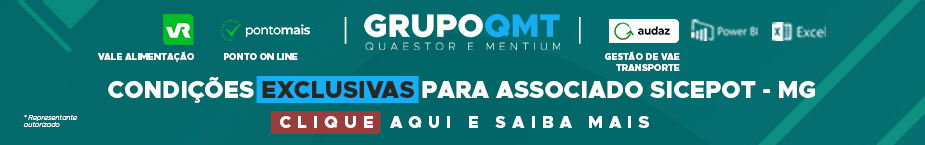 - PUBLICIDADE -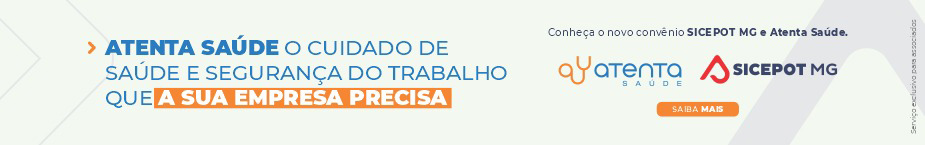 ÓRGÃO LICITANTE: DER - DEPARTAMENTO DE ESTRADAS DE RODAGEM DO ESTADO DE MINAS GERAIS EDITAL: AVISO DE ADIAMENTO DE LICITAÇÃO – CONCORRÊNCIA EDITAL Nº: 088/2023 PROCESSO SEI Nº: 2300010168385/2023-22Contatos da Assessoria de Licitações: Telefones: (31) 3235-1272E-mail: asl@deer.mg.gov.br  - Av. dos Andradas, 1120 – 10º andar – CEP: 30.120-016 – Belo Horizonte - MGDER-MG - www.der.mg.gov.br Fone: (31) 3235-1081 https://www.der.mg.gov.br/transparencia/licitacoes Contatos da Assessoria de Licitações: Telefones: (31) 3235-1272E-mail: asl@deer.mg.gov.br  - Av. dos Andradas, 1120 – 10º andar – CEP: 30.120-016 – Belo Horizonte - MGDER-MG - www.der.mg.gov.br Fone: (31) 3235-1081 https://www.der.mg.gov.br/transparencia/licitacoes OBJETO: Execução dos serviços de complementação do melhoramento e pavimentação no trecho Fronteira dos Vales - Entr. MG-205 (Joaíma), com 13,60 km de extensão, na Rodovia MG-105, obra inserida no Programa de Governo "Infraestrutura Rodoviária" e incluída no PPAG.O Diretor Geral do Departamento de Estradas de odagem do Estado de Minas Gerais – DE-MG torna público que, por motivo de ordem administrativa, a licitação em epígrafe anteriormente marcada para o dia 23/10/2023, às 09:00h (nove horas), fica adiada para o dia 09/11/2023, às 14:00h (quatorze horas), à Cidade Administrativa do Estado de Minas Gerais, localizada na odovia Papa João Paulo II, bairro Serra erde, nº 4001, Prédio Gerais, 5º andar, nesta capital, com a entrega dos envelopes de documentação e proposta de preços adiada para até às 16:00h (dezesseis horas) do dia 08/11/2023, nesse mesmo local Ficam mantidas as demais condições do edital. DATAS: ENTREGA DOS ENVELOPES: até às 09/11/2023, às 14:00hABERTURA DA LICITAÇÃO: 09/11/2023, às 14:00hPrazo de execução: 24 meses.VALORESVALORESValor Estimado da ObraCapital Social Igual ou SuperiorR$ 20.205.087,01- CAPACIDADE TÉCNICA: Comprovando ter executado serviços de terraplenagem, drenagem e pavimentação.CAPACIDADE TÉCNICA: Comprovando ter executado serviços de terraplenagem, drenagem e pavimentação.CAPACIDADE OPERACIONAL: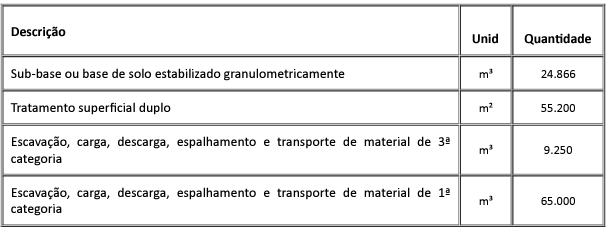 CAPACIDADE OPERACIONAL:ÍNDICES ECONÔMICOS: CONFORME EDITAL. ÍNDICES ECONÔMICOS: CONFORME EDITAL. OBSERVAÇÕES:  Informações complementares poderão ser obtidas pelo telefone 31-3501.5056 ou pelo site www.der.mg.gov.br.https://www.der.mg.gov.br/transparencia/licitacoes/regime-diferenciado-de-contratacao-2023/2224-licitacoes/regime-diferenciado-2023/3340-edital-088-2023 OBSERVAÇÕES:  Informações complementares poderão ser obtidas pelo telefone 31-3501.5056 ou pelo site www.der.mg.gov.br.https://www.der.mg.gov.br/transparencia/licitacoes/regime-diferenciado-de-contratacao-2023/2224-licitacoes/regime-diferenciado-2023/3340-edital-088-2023 ÓRGÃO LICITANTE: DER - DEPARTAMENTO DE ESTRADAS DE RODAGEM DO ESTADO DE MINAS GERAIS EDITAL: AVISO DE ADIAMENTO DE LICITAÇÃO – TP EDITAL Nº: 087/2023. PROCESSO SEI Nº: 2300.01.0163723/2023-87.Contatos da Assessoria de Licitações: Telefones: (31) 3235-1272E-mail: asl@deer.mg.gov.br  - Av. dos Andradas, 1120 – 10º andar – CEP: 30.120-016 – Belo Horizonte - MGDER-MG - www.der.mg.gov.br Fone: (31) 3235-1081 https://www.der.mg.gov.br/transparencia/licitacoes Contatos da Assessoria de Licitações: Telefones: (31) 3235-1272E-mail: asl@deer.mg.gov.br  - Av. dos Andradas, 1120 – 10º andar – CEP: 30.120-016 – Belo Horizonte - MGDER-MG - www.der.mg.gov.br Fone: (31) 3235-1081 https://www.der.mg.gov.br/transparencia/licitacoes OBJETO: Execução dos serviços de encabeçamento da Ponte sobre o Rio São Domingos na Rodovia MGC-265, trecho Entrº Mercês - Rio Pomba, com 1,050km de extensão. Obra incluída no PPAG.O Diretor Geral do Departamento de Estradas de Rodagem do Estado de Minas Gerais – DER-MG torna público que, por motivo de ordem administrativa, a licitação em epígrafe anteriormente marcada para o dia 23/10/2023, às 14:00h (quatorze horas), fica adiada para o dia 30/10/2023, às 14:00h (quatorze horas), à Cidade Administrativa do Estado de Minas Gerais, localizada na Rodovia Papa João Paulo II, bairro Serra Verde, nº 4001, Prédio Gerais, 5º andar, nesta capital, com a entrega dos envelopes de documentação e proposta de preços adiada para até às 16:00h (dezesseis horas) do dia 27/10/2023, no mesmo local. Ficam mantidas as demais condições do edital.DATAS: ENTREGA DOS ENVELOPES: até às 30/10/2023, às 14:00h ABERTURA DA LICITAÇÃO: 30/10/2023, às 14:00hPrazo de execução: 180 dias.VALORESVALORESValor Estimado da ObraCapital Social Igual ou SuperiorR$ 3.228.052,32​- CAPACIDADE TÉCNICA: Comprovando ter executado serviços de terraplenagem, drenagem e pavimentação.CAPACIDADE TÉCNICA: Comprovando ter executado serviços de terraplenagem, drenagem e pavimentação.CAPACIDADE OPERACIONAL: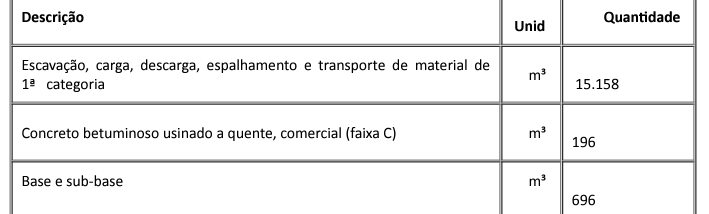 CAPACIDADE OPERACIONAL:ÍNDICES ECONÔMICOS: CONFORME EDITAL. ÍNDICES ECONÔMICOS: CONFORME EDITAL. OBSERVAÇÕES:  Informações complementares poderão ser obtidas pelo telefone 31-3501.5056 ou pelo site www.der.mg.gov.br.https://www.der.mg.gov.br/transparencia/licitacoes/concorrencias-tomadas-de-preco-2023/2222-licitacoes/concorrencias-tomadas-de-preco-2023/3339-edital-087-2023. OBSERVAÇÕES:  Informações complementares poderão ser obtidas pelo telefone 31-3501.5056 ou pelo site www.der.mg.gov.br.https://www.der.mg.gov.br/transparencia/licitacoes/concorrencias-tomadas-de-preco-2023/2222-licitacoes/concorrencias-tomadas-de-preco-2023/3339-edital-087-2023. 